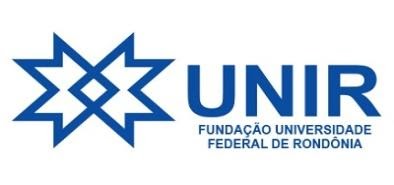 DEPARTAMENTO ACADÊMICO DE MEDICINADEPARTAMENTO ACADÊMICO DE MEDICINADEPARTAMENTO ACADÊMICO DE MEDICINADEPARTAMENTO ACADÊMICO DE MEDICINADEPARTAMENTO ACADÊMICO DE MEDICINADEPARTAMENTO ACADÊMICO DE MEDICINADEPARTAMENTO ACADÊMICO DE MEDICINAREQUERIMENTO AO DEPARTAMENTO DE MEDICINAIDENTIFICAÇÃO DO REQUERENTEREQUERIMENTO AO DEPARTAMENTO DE MEDICINAIDENTIFICAÇÃO DO REQUERENTEREQUERIMENTO AO DEPARTAMENTO DE MEDICINAIDENTIFICAÇÃO DO REQUERENTEREQUERIMENTO AO DEPARTAMENTO DE MEDICINAIDENTIFICAÇÃO DO REQUERENTEREQUERIMENTO AO DEPARTAMENTO DE MEDICINAIDENTIFICAÇÃO DO REQUERENTEREQUERIMENTO AO DEPARTAMENTO DE MEDICINAIDENTIFICAÇÃO DO REQUERENTEREQUERIMENTO AO DEPARTAMENTO DE MEDICINAIDENTIFICAÇÃO DO REQUERENTEREQUERIMENTO AO DEPARTAMENTO DE MEDICINAIDENTIFICAÇÃO DO REQUERENTEREQUERIMENTO AO DEPARTAMENTO DE MEDICINAIDENTIFICAÇÃO DO REQUERENTEREQUERIMENTO AO DEPARTAMENTO DE MEDICINAIDENTIFICAÇÃO DO REQUERENTEREQUERIMENTO AO DEPARTAMENTO DE MEDICINAIDENTIFICAÇÃO DO REQUERENTENOME:NOME:NOME:NOME:NOME:NOME:NOME:NOME:NOME:NOME:NOME:MATRÍCULA (se possuir na UNIR):MATRÍCULA (se possuir na UNIR):MATRÍCULA (se possuir na UNIR):MATRÍCULA (se possuir na UNIR):MATRÍCULA (se possuir na UNIR):MATRÍCULA (se possuir na UNIR):MATRÍCULA (se possuir na UNIR):MATRÍCULA (se possuir na UNIR):MATRÍCULA (se possuir na UNIR):TELEFONE:TELEFONE:E-MAIL: E-MAIL: E-MAIL: E-MAIL: E-MAIL: E-MAIL: E-MAIL: E-MAIL: E-MAIL: E-MAIL: E-MAIL: ASSINALE O CAMPO DA SUA SOLICITAÇÃOASSINALE O CAMPO DA SUA SOLICITAÇÃOASSINALE O CAMPO DA SUA SOLICITAÇÃOASSINALE O CAMPO DA SUA SOLICITAÇÃOASSINALE O CAMPO DA SUA SOLICITAÇÃOASSINALE O CAMPO DA SUA SOLICITAÇÃOASSINALE O CAMPO DA SUA SOLICITAÇÃOASSINALE O CAMPO DA SUA SOLICITAÇÃOASSINALE O CAMPO DA SUA SOLICITAÇÃOASSINALE O CAMPO DA SUA SOLICITAÇÃOASSINALE O CAMPO DA SUA SOLICITAÇÃOReintegração de matrícula(anexar justificativa)Reintegração de matrícula(anexar justificativa)Reintegração de matrícula(anexar justificativa)Reintegração de matrícula(anexar justificativa)Inclusão de disciplinas(preencher quadro A)Inclusão de disciplinas(preencher quadro A)Inclusão de disciplinas(preencher quadro A)Inclusão de disciplinas(preencher quadro A)Dispensa de disciplinaAproveitamento/Equivalência de estudos (quadro B)Dispensa de disciplinaAproveitamento/Equivalência de estudos (quadro B)Dispensa de disciplinaAproveitamento/Equivalência de estudos (quadro B)Dispensa de disciplinaAproveitamento/Equivalência de estudos (quadro B)Revisão de prova(relacionar disciplinas e data da prova)Revisão de prova(relacionar disciplinas e data da prova)Revisão de prova(relacionar disciplinas e data da prova)Revisão de prova(relacionar disciplinas e data da prova)Matrícula Especial (preencher quadro A)(anexar cópias do RG, CPF, Tit. Eleitor, comprovante de quitação com a justiça eleitoral, comprovante de quitação com o serviço militar (sexo masculino), certidão de nascimento ou casamento, histórico e diploma do ensino médio, histórico e ementas das disciplinas da faculdade de origem (se necessário pré-requisito).Matrícula Especial (preencher quadro A)(anexar cópias do RG, CPF, Tit. Eleitor, comprovante de quitação com a justiça eleitoral, comprovante de quitação com o serviço militar (sexo masculino), certidão de nascimento ou casamento, histórico e diploma do ensino médio, histórico e ementas das disciplinas da faculdade de origem (se necessário pré-requisito).Matrícula Especial (preencher quadro A)(anexar cópias do RG, CPF, Tit. Eleitor, comprovante de quitação com a justiça eleitoral, comprovante de quitação com o serviço militar (sexo masculino), certidão de nascimento ou casamento, histórico e diploma do ensino médio, histórico e ementas das disciplinas da faculdade de origem (se necessário pré-requisito).Matrícula Especial (preencher quadro A)(anexar cópias do RG, CPF, Tit. Eleitor, comprovante de quitação com a justiça eleitoral, comprovante de quitação com o serviço militar (sexo masculino), certidão de nascimento ou casamento, histórico e diploma do ensino médio, histórico e ementas das disciplinas da faculdade de origem (se necessário pré-requisito).2ª Chamada de Prova / Justificativa faltas(anexar atestado médico com menos de 72 horas) (indicar disciplina e data da prova perdida)2ª Chamada de Prova / Justificativa faltas(anexar atestado médico com menos de 72 horas) (indicar disciplina e data da prova perdida)2ª Chamada de Prova / Justificativa faltas(anexar atestado médico com menos de 72 horas) (indicar disciplina e data da prova perdida)2ª Chamada de Prova / Justificativa faltas(anexar atestado médico com menos de 72 horas) (indicar disciplina e data da prova perdida)Outros: ______________________________________________________________________________________________________________________________________________________________________________________________Outros: ______________________________________________________________________________________________________________________________________________________________________________________________Outros: ______________________________________________________________________________________________________________________________________________________________________________________________Outros: ______________________________________________________________________________________________________________________________________________________________________________________________Outros: ______________________________________________________________________________________________________________________________________________________________________________________________Outros: ______________________________________________________________________________________________________________________________________________________________________________________________Outros: ______________________________________________________________________________________________________________________________________________________________________________________________Outros: ______________________________________________________________________________________________________________________________________________________________________________________________Outros: ______________________________________________________________________________________________________________________________________________________________________________________________Outros: ______________________________________________________________________________________________________________________________________________________________________________________________Outros: ______________________________________________________________________________________________________________________________________________________________________________________________QUADRO "A"QUADRO "A"QUADRO "A"QUADRO "A"QUADRO "A"QUADRO "A"QUADRO "A"QUADRO "A"QUADRO "A"QUADRO "A"QUADRO "A"CÓDIGOCÓDIGOPERÍODONOME DA DISCIPLINANOME DA DISCIPLINANOME DA DISCIPLINANOME DA DISCIPLINANOME DA DISCIPLINANOME DA DISCIPLINANOME DA DISCIPLINANOME DA DISCIPLINAQUADRO "B"QUADRO "B"QUADRO "B"QUADRO "B"QUADRO "B"QUADRO "B"QUADRO "B"QUADRO "B"QUADRO "B"QUADRO "B"QUADRO "B"NOME DA DISCIPLINA(Conforme Instituição de Origem)NOME DA DISCIPLINA(Conforme Instituição de Origem)NOME DA DISCIPLINA(Conforme Instituição de Origem)NOME DA DISCIPLINA(Conforme Instituição de Origem)NOME DA DISCIPLINA(Conforme Instituição de Origem)NOME DA DISCIPLINA(Conforme Instituição de Origem)C/HC/HNOME DA DISCIPLINA(Conforme Matriz do curso de Medicina)NOME DA DISCIPLINA(Conforme Matriz do curso de Medicina)CHPORTO VELHO, __/___/ ___                                         __________________________________________                                                                                                        Assinatura do RequerentePORTO VELHO, __/___/ ___                                         __________________________________________                                                                                                        Assinatura do RequerentePORTO VELHO, __/___/ ___                                         __________________________________________                                                                                                        Assinatura do RequerentePORTO VELHO, __/___/ ___                                         __________________________________________                                                                                                        Assinatura do RequerentePORTO VELHO, __/___/ ___                                         __________________________________________                                                                                                        Assinatura do RequerentePORTO VELHO, __/___/ ___                                         __________________________________________                                                                                                        Assinatura do RequerentePORTO VELHO, __/___/ ___                                         __________________________________________                                                                                                        Assinatura do RequerentePORTO VELHO, __/___/ ___                                         __________________________________________                                                                                                        Assinatura do RequerentePORTO VELHO, __/___/ ___                                         __________________________________________                                                                                                        Assinatura do RequerentePORTO VELHO, __/___/ ___                                         __________________________________________                                                                                                        Assinatura do RequerentePORTO VELHO, __/___/ ___                                         __________________________________________                                                                                                        Assinatura do Requerente